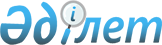 О Рабочей группе по вопросу участия Кыргызской Республики в Таможенном союзе Республики Беларусь, Республики Казахстан и Российской Федерации
					
			Утративший силу
			
			
		
					Решение Совета Евразийской экономической комиссии от 15 июня 2012 года № 40. Утратило силу решением Совета Евразийской экономической комиссии от 12 октября 2012 года № 82

      Сноска. Утратило силу решением Совета Евразийской экономической комиссии от 12.10.2012 № 82 (вступает в силу по истечении 10 календарных дней с даты его официального опубликования).      В соответствии с Регламентом работы Евразийской экономической комиссии, утвержденным Решением Высшего Евразийского экономического совета на уровне глав государств от 18 ноября 2011 г. № 1, Совет Евразийской экономической комиссии решил:



      1. Принять к сведению информацию о деятельности Рабочей группы по вопросу участия Кыргызской Республики в Таможенном союзе Республики Беларусь, Республики Казахстан и Российской Федерации (далее – Рабочая группа).



      2. Утвердить состав Рабочей группы (прилагается).



      3. Настоящее Решение вступает в силу по истечении десяти календарных дней с даты его официального опубликования. Члены Совета Евразийской экономической комиссии: 

Приложение                 

к Решению Совета Евразийской         

экономической комиссии           

от 15 июня 2012 г. № 40           

СОСТАВ

Рабочей группы по вопросу участия Кыргызской Республики в

Таможенном союзе Республики Беларусь, Республики Казахстан и

Российской Федерации
					© 2012. РГП на ПХВ «Институт законодательства и правовой информации Республики Казахстан» Министерства юстиции Республики Казахстан
				От Республики

Беларусь

С. РумасОт Республики

Казахстан

К. КелимбетовОт Российской

Федерации

И. ШуваловВаловая

Татьяна Дмитриевна-руководитель Рабочей группы, член Коллегии (Министр) по

основным направлениям интеграции и макроэкономике

Евразийской экономической комиссии от Республики БеларусьКудасов

Антон Эдмундович-заместитель Министра экономики Республики БеларусьАдерейко

Александр Николаевич-начальник Правового управления Государственного

таможенного комитета Республики БеларусьНайдунов

Владимир Андреевич-советник-посланник Посольства Республики Беларусь в

Российской Федерации от Республики КазахстанЖаксылыков

Тимур Мекешевич-вице-министр экономического развития и торговли

Республики КазахстанТажибаев

Аскар Ерликович-директор Департамента СНГ МИДа Республики Казахстанурбаев

Толеген Болатович-начальник Управления международного таможенного

сотрудничества Комитета таможенного контроля Министерства

финансов Республики КазахстанТенелбаев Бауыржан-главный эксперт Управления косвенных налогов Налогового

комитета Министерства финансов Республики КазахстанМусралиев

Ержан Турсунханович-советник Управления ЕврАзЭС и ОДКБ МИДа Республики

Казахстанот Республики Кыргызстан

Кандидатуры уточняются

от Российской Федерацииот Республики Кыргызстан

Кандидатуры уточняются

от Российской Федерацииот Республики Кыргызстан

Кандидатуры уточняются

от Российской ФедерацииПолянский

Дмитрий Алексеевич-заместитель директора Первого департамента СНГ МИДа

РоссииПирязева

Евгения Вячеславовна-атташе Первого департамента стран СНГ МИДа РоссииГабуния

Филипп Георгиевич-директор Департамента экономического сотрудничества и

интеграции со странами СНГ Минэкономразвития РоссииМайорова

Екатерина Евгеньевна-заместитель директора Департамента торговых переговоров

Минэкономразвития РоссииВасильев

Вячеслав Вячеславович-начальник отдела развития наднациональных институтов

Департамента экономического сотрудничества и интеграции

со странами СНГ Минэкономразвития РоссииЕгорова

Светлана Викторовна-начальник отдела тарифных льгот и преференций

Департамента развития и регулирования внешнеэкономической

деятельности Минэкономразвития РоссииСуворина

Наталья Николаевна-начальник отдела нетарифных мер Департамента торговых

переговоров Минэкономразвития РоссииЧерекаев

Михаил Васильевич-начальник отдела ВТО Департамента торговых переговоров

Минэкономразвития РоссииГеоргиевский

Станислав Игоревич-заместитель начальника отдела товаров Департамента

торговых переговоров Минэкономразвития РоссииЧаговец

Александра Алексеевна-ведущий советник отдела услуг и инвестиций Департамента

торговых переговоров Минэкономразвития РоссииМокина

Ольга Сергеевна-референт отдела нетарифных мер Департамента торговых

переговоров Минэкономразвития РоссииЕгоров

Андрей Анатольевич-заместитель начальника отдела сотрудничества с

государствами-участниками СНГ Управления таможенного

сотрудничества ФТС РоссииКозырев

Евгений Александрович-заместитель начальника Управления таможенного

сотрудничества ФТС Россииот Евразийской экономической комиссииот Евразийской экономической комиссииот Евразийской экономической комиссииЯчеистова

Наталья Изяславовна-заместитель Директора Департамента торговой политикиМаянова

Галина Михайловна-заместитель Директора Департамента таможенно-тарифного и

нетарифного регулированияСамойлова

Наталия Ивановна-заместитель Директора Департамента таможенно-тарифного и

нетарифного регулированияНекрасов

Дмитрий Викторович-директор Департамента таможенного законодательства и

правоприменительной практикиНурхаметов

Ержан Сагимбаевич-заместитель директора Департамента транспорта и

инфраструктурыБойцов

Василий Борисович-директор Департамента технического регулирования и

аккредитацииМолокова

Арина Викторовна-заместитель директора Департамента технического

регулирования и аккредитацииСубботин

Владимир Викторович-заместитель директора Департамента санитарных,

фитосанитарных и ветеринарных мерБокитько

Борис Глебович-заместитель директора Департамента санитарных,

фитосанитарных и ветеринарных мерКравченко

Валентина Васильевна-заместитель директора Департамента финансового сектораХотулев

Евгений Леонидович-директор Департамента макроэкономической политикиИльин

Виталий Григорьевич-руководитель секретариата члена Коллегии (Министра) по

основным направлениям интеграции и макроэкономикеИллюк

Екатерина Анатольевна-помощник члена Коллегии (Министра) по основным

направлениям интеграции и макроэкономикеКолосова

Марина Викторовна-заместитель Директора Департамента развития интеграции